Projekt „Moja pasja - gastronomia” nr RPLD.11.03.02-10-0012/19 współfinansowany ze środków Europejskiego Funduszu Społecznego w ramach Regionalnego Programu Operacyjnego Województwa Łódzkiego na lata 2014-2020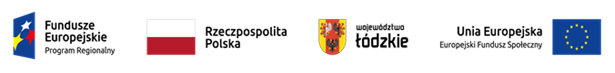 Harmonogram zajęć, grupa 3Numer kolejny Data realizacji Godziny realizacjiMiejsce realizacji114.01.22r. (piątek)15.30 – 19.15Iwona Wolskasala 208215.01.22r. (sobota)9.00 – 12.45Iwona Wolskasala 208328.01.22r. (piątek)15.30 – 19.15Iwona Wolskasala 208429.01.22r. (sobota)9.00 – 12.45Iwona Wolskasala 208504.02.22r. (piątek)15.30 – 19.15Iwona Wolskasala 208605.02.21r. (sobota)9.00 – 12.45Iwona Wolskasala 208711.02.22r. (piątek)15.30 – 19.15Iwona Wolskasala 208812.02.21r. (sobota)9.00 – 12.45Iwona Wolskasala 208